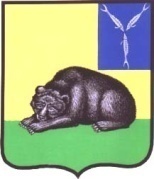 АДМИНИСТРАЦИЯВОЛЬСКОГО  МУНИЦИПАЛЬНОГО  РАЙОНА
САРАТОВСКОЙ  ОБЛАСТИ412900,  Саратовская  область,
г. Вольск, ул. Октябрьская, 114
   Тел.:(845-93) 7-20-17
Факс:(845-93) 7-07-45E-mail: volskadm@mail.ru                                  № на №			   отУважаемая Людмила Петровна!В ответ на Вашу телефонограмму № 226 направляю  информацию о проведении систематических встреч с населением, руководителей органов местного самоуправления Вольского муниципального района в период с 7 апреля 2015 года по 6  мая  2015 года включительно, согласно таблицам, указанным в приложении.Приложение: 3 (три) страницы.  С уважением,Глава  администрации муниципального района                                                                  И.И.ПивоваровМ.В.Пятерниковател.7-04-36Приложение 1.Информация о количестве проведенных встреч с жителями главой администрации и заместителями главы администрации.Приложение 2.Информация о проведенных встречах с жителями.Приложение 3.Ориентировочный план-график проведения встреч главой администрации с жителями на текущий месяц.Министрупо делам территориальных образований Саратовской области  Л.П. Жуковской Наименование районаКоличество проведенных встреч главой администрации муниципального района(городского округа)Количество проведенных встреч главой администрации муниципального района(городского округа)Количество проведенных встреч заместителями главы администрации муниципального района(городского округа)Количество проведенных встреч заместителями главы администрации муниципального района(городского округа)Наименование районавсего за 2015 годза отчетный период(месяц)всего за 2015 годза отчетный период(месяц)Вольский муниципальный район512811Наименование районаДата, время и место проведения, количество присутствующих Обсуждаемые вопросыУчастники от Правительства Саратовской области органов местного самоуправления МР (городского округа), организацийВольский муниципальный район10.04.201518.00г. Вольскул. Клочкова(придомовая территория)35 человекВстреча с жителями:О проведении ремонта дорожного покрытия по ул. Клочкова г. Вольска.Глава администрацииВольского муниципального районаИ.И.ПивоваровВольский муниципальный район15.04.201515.00г.Вольск, ул.Талалихина, д.36, д.38(придомовая территория)15 человекВстреча с жителями:Уборка придомовой территории.Заместитель главы администрации по жизнеобеспечению и безопасностиМ.А.БолмосовВольский муниципальный район17.04.201515.00г.Вольск, ул.Водопьянова, д.159(придомовая территория)8 человекВстреча с жителями:Уборка придомовой территории.Заместитель главы администрации по жизнеобеспечению и безопасностиМ.А.БолмосовВольский муниципальный район20.04.201515.45ВерхнечернавскоеМО9 человекВстреча с трудовым коллективом ЗАО «Чернавское»:по земельному вопросу.Заместитель главы администрациипо сельскому хозяйствуА.И.БашаровВольский муниципальный район22.04.201515.00г.Вольск, ул.Комсомольская, д.243(придомовая территория)7 человекВстреча с жителями:Уборка придомовой территории.Заместитель главы администрации по жизнеобеспечению и безопасностиМ.А.БолмосовВольский муниципальный район22.04.20159.30ВерхнечернавскоеМО5 человекВстреча с трудовым коллективом КФХ Веденин А.В.по земельному вопросу.Заместитель главы администрациипо сельскому хозяйствуА.И.БашаровВольский муниципальный район24.04.201515.00г.Вольск, ул.Фирстова д.20 «Б»(придомовая территория)8 человекВстреча с жителями:Уборка придомовой территории.Заместитель главы администрации по жизнеобеспечению и безопасностиМ.А.БолмосовВольский муниципальный район24.04.201516.00ТалалихинскоеМО5 человекВстреча с трудовым коллективом ИП Кандыбин Н.Н.по вопросу приобретения сельскохозяйственной продукции.Заместитель главы администрациипо сельскому хозяйствуА.И.БашаровВольский муниципальный район27.04.201514.30ШирокобуеракскоеМО5 человекВстреча с трудовым коллективом ИП Мартынов В.Г.по вопросу приобретения сельскохозяйственной продукции.Заместитель главы администрациипо сельскому хозяйствуА.И.БашаровВольский муниципальный район30.04.201514.00Вольск, ул. Пугачева, 61(придомовая территория)12 человекВстреча с жителями:О проведении капитального ремонта кровли крыши.О завышенных показаниях за услуги водоснабжения.Заместитель главы администрации по жизнеобеспечению и безопасностиМ.А.БолмосовВольский муниципальный район30.04.201515.00г.Вольск, ул.Ленина, д.133(придомовая территория)10 человекВстреча с жителями:Оплата за услуги ОДН за электроснабжение.Заместитель главы администрации по жизнеобеспечению и безопасностиМ.А.БолмосовВольский муниципальный район30.04.201516.00г.Вольск, ул.Плеханова, д.11 и д.5А(придомовая территория)7 человекВстреча с жителями:Оплата за услуги ОДН за электроснабжение.Заместитель главы администрации по жизнеобеспечению и безопасностиМ.А.БолмосовНаименование районаДата проведения (ориентировочно)Место проведенияВольский муниципальныйрайон22 мая 2015г.Дом офицеров Вольск-18Вольский муниципальныйрайон29 мая 2015г.Клуб Вольского филиала Военной Академии материально-технического обеспечения им. Генерала армии А.В. Хрулёва